   ARARAQUARA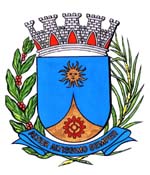 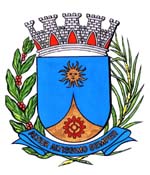     2470/15.:  TENENTE SANTANA:DEFERIDA.Araraquara, _________________                    _________________	Indico ao Senhor  Municipal, a  de   entendimentos com o setor competente, a fim de viabilizar a pavimentação asfáltica da Rua Carmo Brambilla, no trecho entre as Avenidas Arcídios Abi Murad e Orlando Schitini, bem como da Avenida Sílvio Cruz, no Bairro Cidade Jardim, desta cidade.Araraquara, 09 de novembro de 2015.TENENTE SANTANAEM./ Pavimentação Rua Carmo Brambilla e Silvio Cruz